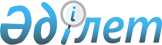 О формировании подходов к согласованной экспортной политике государств – членов Евразийского экономического союза в отношении сельскохозяйственной продукции и продовольствияРекомендация Коллегии Евразийской экономической комиссии от 14 ноября 2017 года № 25
      Коллегия Евразийской экономической комиссии в соответствии с пунктом 12 плана мероприятий по реализации Концепции согласованной (скоординированной) агропромышленной политики государств – членов Таможенного союза и Единого экономического пространства, утвержденного Решением Высшего Евразийского экономического совета от 21 ноября 2014 г. № 94, на основании подпункта 10 пункта 7 статьи 95 Договора о Евразийском экономическом союзе от 29 мая 2014 года, учитывая экспортный потенциал сельскохозяйственной продукции и продовольствия государств – членов Евразийского экономического союза (далее – государства-члены), в целях координации сбытовой и маркетинговой политики на рынках третьих стран, оптимизации экспортных потоков, направленных на развитие и диверсификацию экспорта отдельных видов сельскохозяйственной продукции и продовольствия,      
      рекомендует государствам-членам с даты опубликования настоящей Рекомендации на официальном сайте Евразийского экономического союза: 
      1. Для формирования согласованной позиции при проведении переговоров с третьими странами о заключении соглашений о зоне свободной торговли учитывать обзоры условий доступа сельскохозяйственной продукции и продовольствия на рынки третьих стран, публикуемые на официальном сайте Евразийского экономического союза. 
      2. При оценке перспектив развития экспорта отдельных видов сельскохозяйственной продукции и продовольствия учитывать результаты анализа мирового агропродовольственного рынка и оценки влияния конъюнктуры данного рынка на развитие агропромышленного комплекса государств-членов, проводимого Евразийской экономической комиссией, публикуемые ежеквартально на официальном сайте Евразийского экономического союза.
      3. Рассмотреть целесообразность выполнения согласованных действий по осуществлению экспортных поставок отдельных видов сельскохозяйственной продукции и продовольствия на рынки третьих стран, на которых государства-члены имеют значительный удельный вес в импорте данных стран, по перечню согласно приложению.   
      4. Совершенствовать систему продвижения сельскохозяйственной продукции и продовольствия на рынки третьих стран путем осуществления следующих мероприятий:   
      принятие на национальном уровне планов (программ) по развитию экспорта сельскохозяйственной продукции и продовольствия;
      создание и обеспечение сотрудничества специализированных организаций, отвечающих за продвижение на экспорт сельскохозяйственной продукции и продовольствия;    ПЕРЕЧЕНЬ     
отдельных видов сельскохозяйственной продукции и продовольствия, при осуществлении экспортных поставок которых на рынки третьих стран государствам – членам 
Евразийского экономического союза целесообразно выполнять согласованные действия   
					© 2012. РГП на ПХВ «Институт законодательства и правовой информации Республики Казахстан» Министерства юстиции Республики Казахстан
				
      Председатель Коллегии   
Евразийской экономической комиссии

Т. Саркисян   
ПРИЛОЖЕНИЕ   
к Рекомендации Коллегии  
Евразийской экономической комиссии  
от 14 ноября 2017 г. № 25   
Код ТН ВЭД ЕАЭС
Наименование позиции
Рынки сбыта
0206
Пищевые субпродукты крупного рогатого скота, свиней, овец, коз, лошадей, ослов, мулов или лошаков, свежие, охлажденные или замороженные 

 
Гонконг
0207
Мясо и пищевые субпродукты домашней птицы, указанной в товарной позиции 0105, свежие, охлажденные или замороженные

 
Вьетнам
0402
Молоко и сливки, сгущенные или с добавлением сахара или других подслащивающих веществ

 
Азербайджан, Украина
1001
Пшеница и меслин 

 
Азербайджан, Иран, Турция

 
1003
Ячмень

 
Иран, Саудовская Аравия

 
1204 00
Семена льна, дробленые или недробленые

 
Германия, Турция
1704
Кондитерские изделия из сахара (включая белый шоколад), не содержащие какао
Азербайджан, Монголия, Таджикистан